IF GOIANO – CÂMPUS RIO VERDE DIRETORIA DE PESQUISA E PÓS-GRADUAÇÃO 	 	PROGRAMA DE PÓS-GRADUAÇÃO EM AGROQUÍMICA 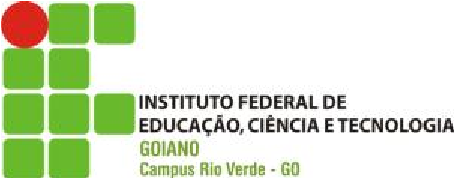 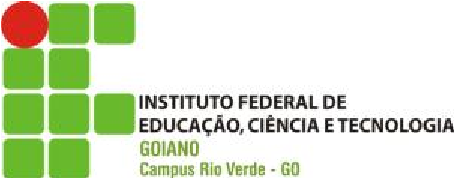 Formulário de Avaliação Projeto de Dissertação Iniciais do projeto: Iniciais do projeto: Registro DPPG/PPGAq: Registro DPPG/PPGAq: Título: 	 Título: 	 Título: 	 Título: 	 Discente: Discente: Discente: Matrícula: Orientador: Orientador: Orientador: Orientador: Critérios de avaliação Critérios de avaliação Critérios de avaliação Critérios de avaliação O projeto está coerente com as linhas de pesquisa do PPGAq? O projeto está coerente com as linhas de pesquisa do PPGAq? O projeto está coerente com as linhas de pesquisa do PPGAq? O projeto está coerente com as linhas de pesquisa do PPGAq? (  ) Sim  (  )Não O projeto possui relevância acadêmica e científica? O projeto possui relevância acadêmica e científica? O projeto possui relevância acadêmica e científica? O projeto possui relevância acadêmica e científica? (  ) Sim  (  ) Não O projeto está escrito de forma clara e objetiva, com articulação de conceitos e citações adequada? O projeto está escrito de forma clara e objetiva, com articulação de conceitos e citações adequada? O projeto está escrito de forma clara e objetiva, com articulação de conceitos e citações adequada? O projeto está escrito de forma clara e objetiva, com articulação de conceitos e citações adequada? (  ) Sim  (  ) Não Título, introdução, justificativa e objetivos apresentam coerência e articulação adequados com o conhecimento científico atual? Título, introdução, justificativa e objetivos apresentam coerência e articulação adequados com o conhecimento científico atual? Título, introdução, justificativa e objetivos apresentam coerência e articulação adequados com o conhecimento científico atual? Título, introdução, justificativa e objetivos apresentam coerência e articulação adequados com o conhecimento científico atual? (  ) Sim  (  ) Não A metodologia está clara, bem definida, e coerente com os objetivos propostos? A metodologia está clara, bem definida, e coerente com os objetivos propostos? A metodologia está clara, bem definida, e coerente com os objetivos propostos? A metodologia está clara, bem definida, e coerente com os objetivos propostos? (  ) Sim  (  ) Não A metodologia proposta é passível de execução na infraestrutura disponível na Instituição? A metodologia proposta é passível de execução na infraestrutura disponível na Instituição? A metodologia proposta é passível de execução na infraestrutura disponível na Instituição? A metodologia proposta é passível de execução na infraestrutura disponível na Instituição? (  ) Sim  (  ) Não Caso não seja, o projeto expõe como o problema será contornado? Caso não seja, o projeto expõe como o problema será contornado? Caso não seja, o projeto expõe como o problema será contornado? Caso não seja, o projeto expõe como o problema será contornado? (  ) Sim  (  ) Não A metodologia proposta é passível de execução no tempo indicado no cronograma? A metodologia proposta é passível de execução no tempo indicado no cronograma? A metodologia proposta é passível de execução no tempo indicado no cronograma? A metodologia proposta é passível de execução no tempo indicado no cronograma? (  ) Sim  (  ) Não O cronograma de execução está compatível com o tempo que o mestrando dispõe para a defesa da dissertação sem prejudicar o TMT (tempo médio de titulação) de 24 meses exigido pela CAPES? O cronograma de execução está compatível com o tempo que o mestrando dispõe para a defesa da dissertação sem prejudicar o TMT (tempo médio de titulação) de 24 meses exigido pela CAPES? O cronograma de execução está compatível com o tempo que o mestrando dispõe para a defesa da dissertação sem prejudicar o TMT (tempo médio de titulação) de 24 meses exigido pela CAPES? O cronograma de execução está compatível com o tempo que o mestrando dispõe para a defesa da dissertação sem prejudicar o TMT (tempo médio de titulação) de 24 meses exigido pela CAPES? (  ) Sim  (  ) Não As referências utilizadas para a construção do projeto são pertinentes à área do conhecimento a que o projeto se vincula? As referências utilizadas para a construção do projeto são pertinentes à área do conhecimento a que o projeto se vincula? As referências utilizadas para a construção do projeto são pertinentes à área do conhecimento a que o projeto se vincula? As referências utilizadas para a construção do projeto são pertinentes à área do conhecimento a que o projeto se vincula? (  ) Sim  (  ) Não Observações: Observações: Observações: Observações: Parecer final Parecer final Parecer final Parecer final (     ) Aprovação irrestrita. Aprovação irrestrita. Aprovação irrestrita. (     ) Aprovação condicionada ao cumprimento das alterações sugeridas no documento. Aprovação condicionada ao cumprimento das alterações sugeridas no documento. Aprovação condicionada ao cumprimento das alterações sugeridas no documento. (     )Não aprovado. O projeto deve ser reescrito e submetido novamente para avaliação.Não aprovado. O projeto deve ser reescrito e submetido novamente para avaliação.Não aprovado. O projeto deve ser reescrito e submetido novamente para avaliação.Avaliador: Avaliador: Avaliador: Avaliador: Data: ___/_____/_______ Data: ___/_____/_______ Data: ___/_____/_______ Data: ___/_____/_______ _________________________________________________ Assinatura do Avaliador (a) _________________________________________________ Assinatura do Avaliador (a) _________________________________________________ Assinatura do Avaliador (a) _________________________________________________ Assinatura do Avaliador (a) 